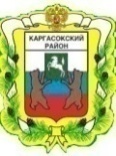 МУНИЦИПАЛЬНОЕ ОБРАЗОВАНИЕ «КАРГАСОКСКИЙ  РАЙОН»ТОМСКАЯ ОБЛАСТЬАДМИНИСТРАЦИЯ КАРГАСОКСКОГО РАЙОНАРАСПОРЯЖЕНИЕ(В редакции распоряжения Администрации Каргасокского района от 17.01.2018 № 16)В целях исполнения постановления Правительства Российской Федерации от 25.06.2015 № 631 «О порядке государственной регистрации документов стратегического планирования и ведения федерального государственного реестра документов стратегического планирования»Назначить ответственными за внесение документов стратегического планирования муниципального образования «Каргасокский район» в государственную автоматизированную систему «Управление»:а) Отдел экономики и социального развития Администрации Каргасокского района за внесение Стратегии социально-экономического развития муниципального образования «Каргасокский район», Плана мероприятий по реализации стратегии социально-экономического развития муниципального образования «Каргасокский район», Прогноза социально-экономического развития муниципального образования «Каргасокский район» на среднесрочный период, муниципальных программ муниципального образования «Каргасокский район», ответственными исполнителями которых являются структурные подразделения Администрации Каргасокского района, не имеющие статус юридического лица, или специалисты Администрации Каргасокского района, не входящие в состав структурного подразделения Администрации Каргасокского района;б) Управление образования, опеки и попечительства муниципального образования «Каргасокский район» за внесение муниципальных программ муниципального образования «Каргасокский район», ответственным исполнителем которых является Управление образования, опеки и попечительства муниципального образования «Каргасокский район»;в) Отдел культуры и туризма Администрации Каргасокского района за внесение муниципальных программ муниципального образования «Каргасокский район», ответственным исполнителем которых является Отдел культуры и туризма Администрации Каргасокского района;г) Управление жилищно-коммунального хозяйства и капитального строительства муниципального образования «Каргасокский район» за внесение муниципальных программ муниципального образования «Каргасокский район», ответственным исполнителем которых является Управление жилищно-коммунального хозяйства и капитального строительства муниципального образования «Каргасокский район».2. Структурные подразделения Администрации Каргасокского района, не имеющие статус юридического лица, или специалисты Администрации Каргасокского района, не входящие в состав структурного подразделения Администрации Каргасокского района, являющиеся ответственными исполнителями муниципальных программ муниципального образования «Каргасокский район» (далее – Программа) в течение 2-х рабочих дней со дня утверждения Программы или внесения в нее изменений представляют в отдел экономии и социального развития Администрации Каргасокского района муниципальные правовые акты Администрации Каргасокского района (далее – правовой акт) об утверждении Программы, внесении в нее изменений.Правовой акт, которым первоначально утверждена Программа, и все правовые акты, которыми утверждены изменения в Программу, представляются в электронной форме в любом из следующих форматов .pdf, .jpg, .jpeg, .tif, .tiff. Отсканированный правовой акт должен содержать подпись Главы Каргасокского района или лица его замещающего и печать Администрации Каргасокского района.Правовой акт, которым утверждена Программа, представляется в последней актуальной редакции в электронной форме в любом из следующих форматов .doc, .docx, .rtf.3. Назначить ответственными за внесение документов стратегического планирования муниципального образования «Каргасокский район», указанных в подпункте «а» пункта 1 настоящего распоряжения, в государственную автоматизированную систему «Управление» главного специалиста по программно-целевым методам управления отдела экономики и социального развития Администрации Каргасокского района Максимчук Ю.А. и начальника отдела экономики и социального развития Администрации Каргасокского района Ожогину И.А.(Пункт 3 изменен на основании распоряжения Администрации Каргасокского района от 17.01.2018 № 16).4. Ведущему специалисту по информационным технологиям отдела правовой и кадровой работы Администрации Каргасокского района Пилипенко Е.А.:1) обеспечить подключение должностных лиц, указанных в пункте 3 настоящего распоряжения, к государственной автоматизированной системе «Управление»;2) оказать консультационно-методическую поддержку по подключению к государственной автоматизированной системе «Управление» органов Администрации Каргасокского района, указанных в подпунктах «б»-«г» пункта 1 настоящего распоряжения.5. Инженеру-программисту хозяйственного отдела Администрации Каргасокского района Чиглинцеву А.В. установить на рабочие места должностных лиц, указанных в пункте 3 настоящего распоряжения, электронные подписи.6. Признать утратившим силу распоряжение Администрации Каргасокского района от 21.12.2015 № 762 «О назначении ответственных за внесение документов стратегического планирования муниципального образования «Каргасокский район» в федеральный государственный реестр документов стратегического планирования».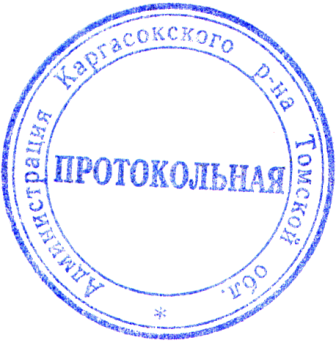 И.А. Ожогина 2-34-8304.04.2016с. КаргасокО назначении ответственных за внесение документов стратегического планирования муниципального образования «Каргасокский район» в государственную автоматизированную систему «Управление»   № 150Глава Каргасокского района                                                                                            А.П. Ащеулов